Mesurer et afficher une température.Matériel : Aduino UNO – shield grove – sonde de température numérique - câble de connexion grove – écran LCDPréparation de la carte et mise en route de l’application :Relier le shield à la carte ArduinoPlacer la sonde thermométrique sur le port D2Relier la carte arduino au PC via le câble USB Lancer le logiciel arduino.Cliquer sur outils puis faire les vérifications de connexion :Vérifier que le type de carte est bien Arduino/Genuino UnoVérifier que la carte est bien reconnue : Port « COMxx (Arduino/Genuino Uno) »Cliquer sur ArduBlock 1°) Affichage des mesures sur l’écran :Visionner la vidéo affichage écran port série et reproduire le programme.Téléverser Cliquer sur outils puis sur moniteur série.Les valeurs s’affichent toutes les 5 s à l’écran.Modifier le script pour avoir une mesure affichée toutes les 10 s. 2°) Affichage des mesures sur un graphique :Visionner la vidéo affichage traceur série et reproduire le programme.Téléverser Cliquer sur outils puis sur traceur série.Un graphique se trace sur l’écran.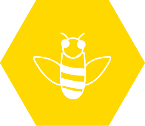 